Učenici 4.a razreda u posjetu Općinskom suduDana, 25.10.2018., učenici 4.a razreda Osnovne škole „Vladimir Nazor“ Križevci u pratnji  učiteljice, Valentine Sokač – Kesteli bili su u posjetu Općinskom sudu u Bjelovaru (stalna služba u Križevcima).  Povodom Europskog dana pravosuđa učenike i razrednicu srdačno je na sud primio tata učenika Luke Lugomera,gospodin Darko Lugomer, koji je voditelj sudske pisarnice u Križevcima. Tijekom posjeta dočekala su ih i nasmiješena  lica sutkinja  i  ostalih sudskih službenika. Voditeljica stalne službe u Križevcima, gospođa Sonja Celovec Trivanović  učenicima je strpljivo objašnjavala osnove pravosuđa i odgovarala na sva pitanja. Kroz simulaciju suđenja koju su vodile sudska savjetnica Matea Miloloža, te sutkinje Sonja Celovec Trivanović i Višnja Fureš,a uloge su igrali i drugi sudski zaposlenici,  učenici su mogli upoznati svu odgovornost, zahtjevnost i zanimljivost ovog posla.  Četvrtaši su stekli  uvid i u rad Zemljišnoknjižnog odjela. Učenicima je to bilo zabavno i poučno iskustvo, a djecu su obradovali  i slatkiši koje su im pripremili zaposlenici Općinskog suda.  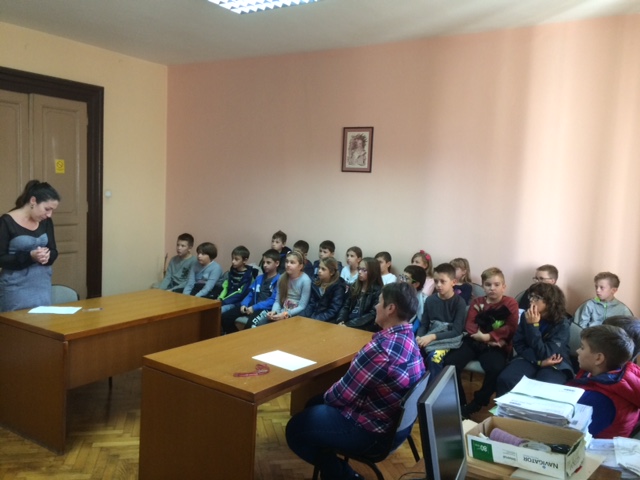 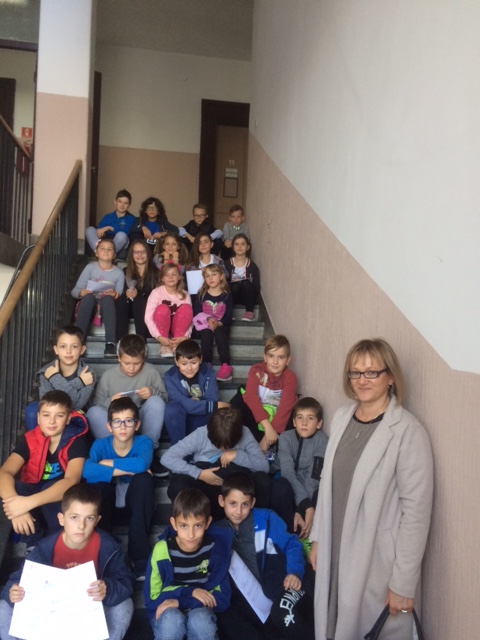 